SOUTH CAROLINALAW REVIEW	Volume 68	 2016–2017	Numbers 1–4Board of Editors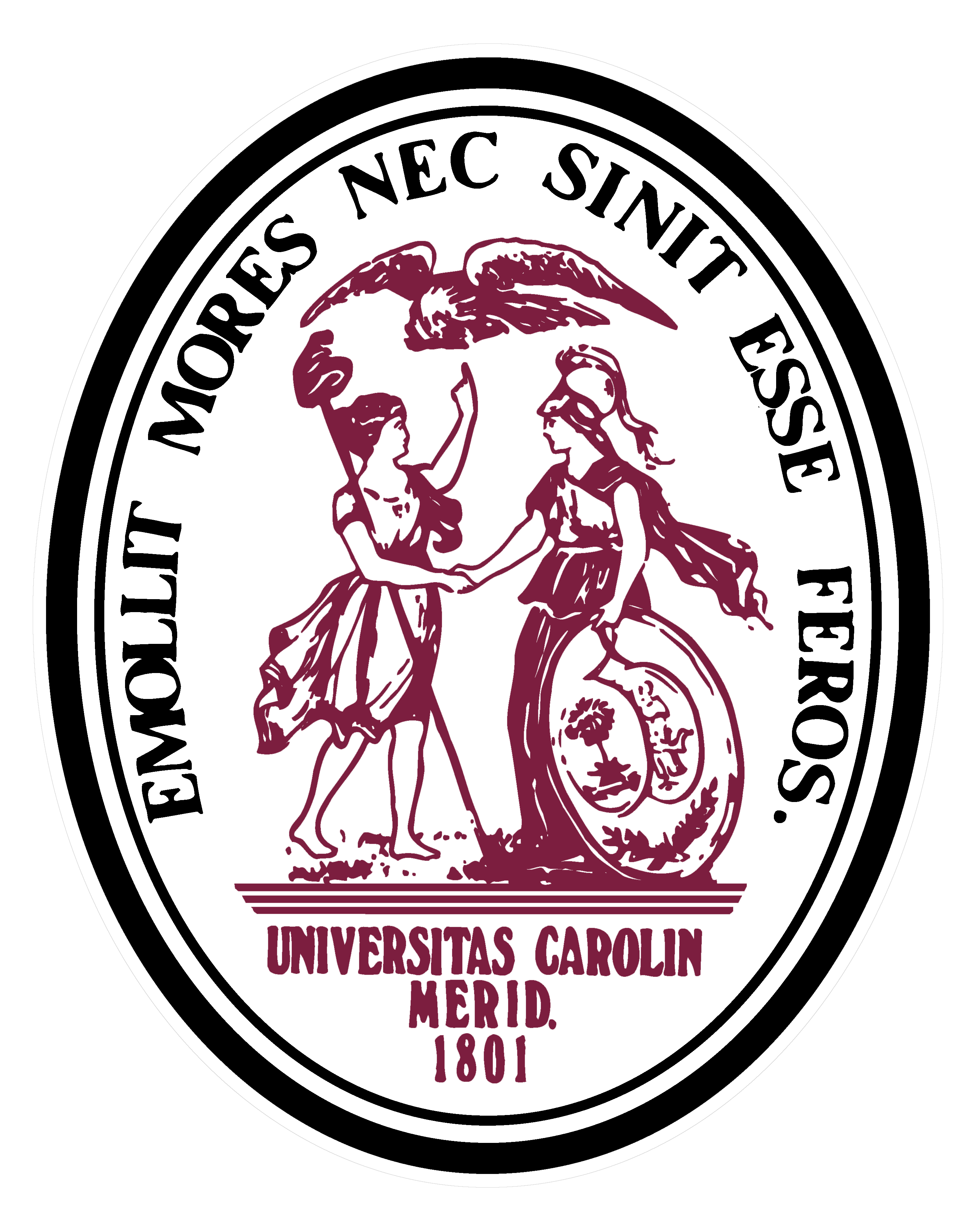 Olivia A. LeagueEditor in ChiefCaroline A. RossExecutive Student Works EditorKathleen M. BureExecutive Articles EditorArden Y. LowndesManaging EditorMegan ClemencySenior Student Works EditorKaitlin BeckEmily RummelDerek D. TarverClaire I.M. VoegeleLizzie WestonAssociate Editors in ChiefSeth JohnsonAssociate Managing EditorKatie Elizabeth LoweryAlicia E. MorrisMichael RabbStudent Works EditorsVictoria HarveyReed MulbrySenior Articles EditorsClarke W. McCants, IVTechnology EditorAliea HornsbySenior Research EditorBrian CritzerSam EhrlichElliot LoncarHilary C. MartinArticles EditorsCate CardinaleFourth Circuit EditorBrandon J. GreggCharlotte HarrellWhitney KamerzelResearch EditorsRyan JonesPeer Review EditorHaley R. BastianAbigail A. CarsonSymposium EditorsLisa A. EichhornMartin C. McWilliams, Jr.Faculty AdvisorsHoward B. StravitzKim L. FanningAdministrative Assistant